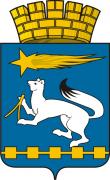 АДМИНИСТРАЦИЯ ГОРОДСКОГО ОКРУГА НИЖНЯЯ САЛДАП О С Т А Н О В Л Е Н И Е21.03.2024                                                                                                        № 144г. Нижняя СалдаО мерах по обеспечению готовности городского округа Нижняя Салда к пожароопасному сезону 2024 годаВ соответствии со статьей 19 Федерального закона от 21 декабря                   1994 года № 69-ФЗ «О пожарной безопасности»,  пунктом 15                   статьи 69  Федерального закона от 22 июля 2008 года № 123-ФЗ «Технический регламент о требованиях пожарной безопасности», постановлением Правительства Российской Федерации от  16.09.2020                     № 1479 «Об утверждении Правил противопожарного режима в Российской Федерации», Уставом городского округа Нижняя Салда и в целях  обеспечения готовности городского округа Нижняя Салда  к пожароопасному сезону 2024 года, администрация городского округа Нижняя Салда ПОСТАНОВЛЯЕТ: 1. Утвердить состав межведомственного штаба по реагированию        на возникновение природных пожаров на территории городского округа Нижняя Салда (приложение № 1).2.  Утвердить План мероприятий в области обеспечения пожарной безопасности на территории городского округа Нижняя Салда на 2024 год (приложение № 2).3. Утвердить реестр населенных пунктов, подверженных угрозе распространения лесных пожаров на территории городского округа Нижняя Салда (приложение № 3).4. Утвердить реестр объектов экономики, подверженных угрозе распространения лесных пожаров на территории городского округа Нижняя Салда (приложение № 4).5. Утвердить реестр территорий садоводства или огородничества, подверженных угрозе распространения лесных пожаров на территории городского округа Нижняя Салда (приложение № 5).6. Настоящее постановление опубликовать в газете «Городской вестник плюс» и разместить на официальном сайте администрации городского округа Нижняя Салда.7. Контроль   за   исполнением настоящего постановления возложить на первого заместителя главы администрации городского округа Нижняя Салда Черкасова С.В.Глава городского округа Нижняя Салда                                                                                    А.А. МатвеевПриложение № 1УТВЕРЖДЕНпостановлением администрации городского округа Нижняя Салда от 21.03.2024 № 144Составмежведомственного штаба по реагированию на возникновение природных пожаров на территории городского округа Нижняя СалдаПриложение № 2УТВЕРЖДЁНпостановлением администрации городского округа Нижняя Салда  от 21.03.2024 № 144П Л А НМЕРОПРИЯТИЙ В ОБЛАСТИ ОБЕСПЕЧЕНИЯ ПОЖАРНОЙ БЕЗОПАСНОСТИ НА ТЕРРИТОРИИ ГОРОДСКОГО ОКРУГА НИЖНЯЯ САЛДАНА 2024 ГОДг. Нижняя СалдаПриложение № 3УТВЕРЖДЕНпостановлением администрации городского округа Нижняя Салда от 21.03.2024 № 144                                                                   Реестрнаселенных пунктов, подверженных угрозе распространения лесных пожаров  на территории городского округа Нижняя СалдаПриложение № 4УТВЕРЖДЕНпостановлением администрации городского округа Нижняя Салда от 21.03.2024 № 144Реестробъектов экономики, подверженных угрозе распространения лесных пожаров, расположенных на территории городского округа Нижняя Салда  Приложение № 5УТВЕРЖДЕНпостановлением администрации городского округа Нижняя Салда от 21.03.2024 № 144Реестртерриторий садоводства или огородничества, подверженных угрозе распространения лесных пожаров, расположенных на территории городского округа Нижняя СалдаНачальник штаба:- Матвеев А.А., глава городского округа       Нижняя Салда,телефон: 8(34345) 3-25-80Заместитель начальника штаба- Черкасов С.В., первый заместитель главы администрации городского округа Нижняя Салда,телефон: 8 (34345) 3-25-21Заместитель начальника штаба- Гашков Д.В., начальник «9 Пожарно-спасательного отряда Федеральной противопожарной службы Государственной противопожарной службы Главного управления МЧС России по Свердловской области», телефон: 8 (3435) 42-28-15Члены рабочей группы:Елфимов М.В.- директор муниципального казенного учреждения «Управление гражданской защиты городского округа Нижняя Салда»,телефон: 8 (34345) 3-20-04Панкратов А.И.- начальник отделения полиции № 8 межмуниципального отдела министерства внутренних дел России «Верхнесалдинский» (по согласованию),телефон: 8 (34345) 5-38-96Андреев Г.В.- начальник пожарной части № 20/12 государственного казенного пожарно-технического учреждения Свердловской области «Отряд противопожарной службы Свердловской области № 20» (по согласованию),телефон: 8 (34345) 3-16-22, 3-25-01Бугаев Г.А. - начальник отделения надзорной деятельности и профилактической работы Верхнесалдинского городского округа, городского округа Нижняя Салда (по согласованию),телефон: 8(34345) 5-00-90Селиванов М.Н.- директор муниципального унитарного предприятия «Чистый город»,телефон: 8-922-179-50-03Юрьев Н.В.- лесничий Салдинского лесопаркового участкового лесничества государственного учреждения Свердловской области «Дирекция лесных парков» (по согласованию),телефон: 8 (34345) 3-10-09Пьянков Е.С.- лесничий Нижнесалдинского участкового лесничества государственного казенного учреждения Свердловской области «Кушвинского лесничества» (по согласованию),телефон: 8 (34345) 3-16-65Медведев Д.Н.- начальник Специального отдела № 1 Федерального казенного учреждения «Специальное управление противопожарной службы № 49 министерства чрезвычайных ситуаций России» Холкин В.Г.- заместитель начальника участка Кушвинского участка наземной охраны лесов ГБУ СО «Уральская база авиационной охраны лесов»Алёнкин Д.А.- исполнительный директор муниципального унитарного предприятия «Салдаэнерго»№п/пНаименование мероприятияСрок реализацииЛица, ответственные за мероприятиеПримечание1. Актуализация нормативных правовыхактов и нормативных документов по вопросам обеспечения пожарной безопасности1. Актуализация нормативных правовыхактов и нормативных документов по вопросам обеспечения пожарной безопасности1. Актуализация нормативных правовыхактов и нормативных документов по вопросам обеспечения пожарной безопасности1. Актуализация нормативных правовыхактов и нормативных документов по вопросам обеспечения пожарной безопасности1. Актуализация нормативных правовыхактов и нормативных документов по вопросам обеспечения пожарной безопасности1.1Постановление администрации городского округа Нижняя Салда  от 06.02.2020 № 154 «Об утверждении Реестра источников наружного противопожарного водоснабжения на территории городского округа Нижняя Салда».1 квартал2024 годПЧ № 20/12 государственного казенного пожарно-технического учреждения Свердловской области «Отряд противопожарной службы Свердловской области № 20» (далее – ПЧ № 20/12 ГКПТУМКУ «Управление гражданской защиты городского округа Нижняя Салда»МУП «Салдаэнерго»1.2Постановление администрации городского округа Нижняя Салда от 16.03.2023 № 148 «О мерах по обеспечению готовности городского округа Нижняя Салда к пожароопасному сезону 2023 года»1 квартал2024 годМКУ «Управление гражданской защиты городского округа Нижняя Салда»1.3Постановление администрации городского округа Нижняя Салда  от 15.05.2019 № 304 «Об обеспечении первичных мер пожарной безопасности на территории городского округа Нижняя Салда».1 квартал2024 годМКУ «Управление гражданской защиты городского округа Нижняя Салда»1.4Постановление администрации городского округа Нижняя Салда от 16.04.2020 № 191 «О создании патрульных, патрульно-маневровых, маневренных и патрульно-контрольных групп на территории городского округа Нижняя Салда».1 квартал2024 годМКУ «Управление гражданской защиты городского округа Нижняя Салда»1.5Постановление администрации городского округа Нижняя Салда от 09.03.2016 № 152 «Об утверждении Положения о муниципальном звене территориальной подсистемы единой государственной системы предупреждения и ликвидации чрезвычайных ситуаций на территории городского округа Нижняя Салда Свердловской области».1 квартал2024 годМКУ «Управление гражданской защиты городского округа Нижняя Салда»2. Организация работы при подготовке   к пожароопасному периоду(перечень мероприятий, включаемых в план)2. Организация работы при подготовке   к пожароопасному периоду(перечень мероприятий, включаемых в план)2. Организация работы при подготовке   к пожароопасному периоду(перечень мероприятий, включаемых в план)2. Организация работы при подготовке   к пожароопасному периоду(перечень мероприятий, включаемых в план)2. Организация работы при подготовке   к пожароопасному периоду(перечень мероприятий, включаемых в план)2.1Провести заседание комиссии по чрезвычайным ситуациям и обеспечению пожарной безопасности администрации городского округа Нижняя Салда совместно с руководителями учреждений, организаций по подготовке к  пожароопасному периоду, повышению противопожарной устойчивости населенных пунктов, объектов, организаций.до 02.03.2024 г.до 28.05.2024 г.до 28.09.2024 г.Председатель КЧС и ОПБ2.2 Актуализировать схемы оповещения членов комиссии КЧС и ОПБ, РСЧС городского округа Нижняя Салда в рабочее и нерабочее время.до 01.04.2024 г. МКУ «Управление гражданской защиты городского округа Нижняя Салда»2.3Провести комплексные технические проверки готовности муниципальной системы оповещения населения  городского округа Нижняя Салда.до 16.03.2024 г.до 15.11.2024 г.МКУ «Управление гражданской защиты городского округа Нижняя Салда»2.4Обеспечить готовность сил и средств добровольных противопожарных формирований к ликвидации возможных пожаров. Проверить готовность пожарной и аварийно-спасательной техники, укомплектовать необходимым оборудованием. до 25.04.2024 г.МКУ «Управление гражданской защиты городского округа Нижняя Салда»ПЧ № 20/12 государственного казенного пожарно-технического учреждения Свердловской области «Отряд противопожарной службы Свердловской области № 20» (далее – ПЧ № 20/12 ГКПТУ СО «ОПС СО № 20»)2.5Актуализировать Расписание выездов подразделений пожарной охраны, пожарно-спасательного гарнизона для тушения пожаров и проведения аварийно-спасательных работ на территории городского округа Нижняя Салда.29.03.2024 г.ПЧ № 20/12 ГКПТУ СО «ОПС СО № 20»2.6Провести комиссионное обследование готовности источников наружного противопожарного водоснабжения к пожароопасному периоду в городском округе Нижняя Салда. Принять меры к устранению выявленных в ходе обследования нарушений.до 10.05.2024 г.ПЧ № 20/12 ГКПТУ СО «ОПС СО № 20», МКУ «Управление гражданской защиты городского округа Нижняя Салда»,МУП «Салдаэнерго»2.7Обеспечить расчистку от снега и льда (в зимний период), подъездов пожарной и приспособленной техники к местам забора воды из Нижнесалдинского водохранилища (ул. Демьяна Бедного д. 25, ул. Розы Люксембург д. 1 (пирс), с ул. Карла Маркса между домами 19 и 21, с ул. Мира заезд между домами 10 и 12, 2 и 2а).по мере необходимостиМУП «Чистый город»2.8В целях стабилизации обстановки с пожарами в жилом секторе и гибелью людей на них организовать:- обучение граждан (в объеме инструктажей) по месту их жительства мерам пожарной безопасности в быту;- распространение среди населения агитационных и пропагандистских материалов;- проведение сходов населения и собраний собственников многоквартирных домов с принятием необходимых мер по обеспечению пожарной безопасности жилых домов.Ежемесячно, согласно утвержденных графиковМКУ «Управление гражданской защиты городского округа Нижняя Салда»,ПЧ № 20/12 ГКПТУ СО «ОПС СО № 20»Управляющие компании2.9Организовать и провести рейды по обеспечению пожарной безопасности в местах общего пользования, чердачных и подвальных помещениях, с проведением инструктажей с населением о пожарной безопасности в жилых домах.ежемесячно, в пожароопасный период (согласно утвержденному графику)  МКУ «Управление гражданской защиты городского округа Нижняя Салда»,МУП «Чистый город»,МУП «Салдаэнерго»,ТСЖ, УК «3436», ТСЖ «Урал»ООО «УК «ЖКХ Свободный»ОП № 8 МО МВД России «Верхнесалдинский»2.10Провести обследование мест проживания многодетных семей, находящихся в социально опасном положении, одиноких пенсионеров, инвалидов по вопросу соблюдения мер пожарной безопасности. При посещении проводить разъяснительные беседы о соблюдении мер пожарной безопасности в быту, вручать памятки, при необходимости устанавливать автономные пожарные извещатели.в течение годаТерриториальная комиссия по делам несовершеннолетних и защите их прав,ГБУ СОН СО «Социально-реабилитационный центр для несовершеннолетних»,Управление социальной политики № 22по Верхнесалдинскому району,ПЧ № 20/12 ГКПТУ СО «ОПС СО № 20» ОП №8 МО МВД «Верхнесалдинский» МКУ «Управление гражданской защиты городского округа Нижняя Салда»2.11Организовать патрулирование лесов прилегающих к населённым пунктам городского округа Нижняя Салда, с целью своевременного выявления очагов возгорания.пожароопасный период (в соответствии с утверждённым графиком патрулирования)ПЧ № 20/12 ГКПТУ СО «ОПС СО № 20»,лесничий Салдинского лесопаркового участкового лесничества ГКУ СО «Дирекция лесных парков» Юрьев Н.В.,лесничий Нижнесалдинского участкового лесничества ГКУ СО «Кушвинское лесничество» Просвиряков С.Б.МКУ «Управление гражданской защиты городского округа Нижняя Салда»2.12Организовать ликвидацию несанкционированных свалок мусора на территории городского округа Нижняя Салдапо мере необходимостиотдел ЖКХ, экологии и работе с селами администрации городского округа Нижняя Салда, МУП «Чистый город»2.13Организациям привести в готовность автотранспорт, специальную технику. Быть готовым к использованию автотранспорта и специальной техники при ликвидации возможных последствий лесных пожаров. Создать (по возможности) запасы горюче-смазочных материалов для бесперебойной работы предприятий и организаций.до 15.04.2024 г.ПЧ № 20/12 ГКПТУ СО «ОПС СО № 20», МУП «Чистый город»,АО «НИИМаш»,МУП «Салдаэнерго»,ООО «НСМЗ»2.14Предусмотреть дополнительное количество койко-мест, резерв медикаментов, перевязочных материалов для оказания пострадавшим от пожаров медицинской помощи.в течение годаГБУЗ СО «Нижнесалдинская ЦГБ»2.15Организовать уведомление владельцев, арендаторов земельных участков, прилегающих к лесному массиву села Акинфиево, села Медведево, посёлка Шайтанский рудник, об очистке территории от сухой травянистой растительности, валежника, мусора и других горючих материалов (во исполнение Правил противопожарного режима в Российской Федерации, утвержденных Постановлением Правительства Российской Федерации от 16 сентября 2020 года № 1479 (с изменениями). до 15.04.2024 г.Отдел ЖКХ, экологии и по работе с селами администрации городского округа Нижняя Салда, МКУ «Управление гражданской защиты городского округа Нижняя Салда», ПЧ № 20/12 ГКПТУ СО «ОПС СО № 20»2.16 Обустроить противопожарные разрывы и минерализованные полосы в населённых пунктах городского округа Нижняя Салда, находящихся в непосредственной близости от лесных массивов           и в отдалении от ПЧ № 20/12 ГКПТУ СО «ОПС СО        № 20» в соответствии с нормативными документами по пожарной безопасности. В дальнейшем проводить очистку противопожарных разрывов и минерализованных полос от мусора и растительности.Май, октябрь,по мере зарастания, замусориванияМКУ «Управление гражданской защиты городского округа Нижняя Салда» по договору с подрядчиком2.17Организовать проведение профилактических рейдов по коллективным садам с обязательным проведением разъяснительной работы с садоводами и вручением памяток по вопросам обеспечения пожарной безопасности в дачный сезон, в том числе  по предупреждению лесных пожаров.апрель-сентябрьПЧ № 20/12 ГКПТУ СО «ОПС СО № 20»,МКУ «Управление гражданской защиты городского округа Нижняя Салда»,Председатели СНТ2.18Организация профилактических мероприятий (бесед, конкурсов, соревнований, демонстрация мультфильмов, видеороликов, учебных фильмов) по пожарной безопасности в образовательных учреждениях, в социально-реабилитационном центре помощи детям.в течение годаУправление образования администрации городского округа Нижняя Салда,МКУ «Управление гражданской защиты городского округа Нижняя Салда», ПЧ № 20/12 ГКПТУ СО «ОПС СО № 20»2.19Оформление (обновление информации) уголков пожарной безопасности в общеобразовательных учреждениях всех видов.ежеквартальноУправление образования городского округа Нижняя Салда,МКУ «Управление гражданской защиты городского округа Нижняя Салда», ПЧ № 20/12 ГКПТУ СО «ОПС СО № 20»2.20Организация и проведение инструктажей     с руководством и работниками общеобразовательных учреждений о мерах пожарной безопасности и ответственности за их нарушения.в течение годаУправление образования городского округа Нижняя Салда,ПЧ № 20/12 ГКПТУ СО «ОПС СО № 20»,ОНД и ПР Верхнесалдинского ГО, ГО Нижняя Салда2.21Организация выступлений на родительских собраниях        в образовательных учреждениях по вопросу обеспечения безопасности детей в повседневной жизни и ответственности за нарушение правил пожарной безопасности.в течение годаУправление образования городского округа Нижняя Салда,ПЧ № 20/12 ГКПТУ СО «ОПС СО № 20», ОНД и ПР Верхнесалдинского ГО, ГО Нижняя Салда2.22Провести дополнительные инструктажи о мерах пожарной безопасности и тренировки по эвакуации (с применением наглядной агитации) с руководителями объектов и обслуживающим персоналом, задействованным в проведении оздоровительной компании, в детских оздоровительных учреждениях.перед заездом каждой сменыУправление образования городского округа Нижняя Салда,ПЧ № 20/12 ГКПТУ СО «ОПС СО № 20»2.23Разработать и распространить среди населения памятки по действиям при возникновении возгораний в пожароопасный период, с указанием номеров телефонов экстренных служб.в течение годаМКУ «Управление гражданской защиты городского округа Нижняя Салда», ПЧ № 20/12 ГКПТУ СО «ОПС СО № 20»2.24Организовать проведение Дня пожарной безопасности на базе Учебно-консультационного пункта МКУ «Управление гражданской защиты городского округа Нижняя Салда»ежеквартальноМКУ «Управление гражданской защиты городского округа Нижняя Салда»,ОНД и ПР Верхнесалдинского ГО, ГО Нижняя Салда, ПЧ № 20/12 ГКПТУ СО «ОПС СО № 20»2.25Обеспечить освещение в СМИ, в том числе на официальном сайте администрации городского округа Нижняя Салда мероприятий по профилактике пожарной безопасности ежемесячно, в период пожароопасного периода МКУ «Управление гражданской защиты ГО Нижняя Салда», Муниципальное бюджетное учреждение «Пресс центр «Городской вестник»2.26Через средства массовой информации проинформировать население о запрете на   использование открытого огня при сжигании растительности на полях и земельных участках, о соблюдении мер пожарной безопасности в лесах, об административной и уголовной ответственности нарушителей.в период действия особого противопожарного режимаМКУ «Управление гражданской защиты городского округа Нижняя Салда», ПЧ № 20/12 ГКПТУ СО «ОПС СО № 20»,ОНД и ПР Верхнесалдинского ГО, ГО Нижняя Салда2.27Провести смотр добровольных пожарных, проверить полноту снаряжения, исправность пожарно-технического снаряжения добровольных пожарных, их готовность к обеспечению пожарной безопасности.до 15.04.2024 г.ПЧ № 20/12 ГКПТУ СО «ОПС СО № 20»,МКУ «Управление гражданской защиты городского округа Нижняя Салда»№ п/пНаименование населенного пунктаРасстояние до лесного массива, мпримечание1город Нижняя Салдадо 1002посёлок Шайтанский рудникдо 100№ п/пНаименование объекта экономикиАдрес места нахожденияРасстояние до лесного массива, мПротяженность границы примыкания объекта к лесному массиву, кмЧисленность находящихся людейНормативное время прибытия подразделений ФПС МЧС РоссииНормативное время прибытия подразделений ГКПТУ МЧС России1.Федеральное государственное бюджетное учреждение здравоохранения «Медико-санитарная часть № 121 Федерального медико-биологического агенства»  Центр медицинской реабилитации «Турмалин»3 км автодороги Н. Салда- Медведево10до 1 371212№ п/пНаименование территории садоводства или огородничестваРасстояние до лесного массива, мпримечание1.Коллективный сад «Романовка»до 1002.Коллективный сад «СМЗ-4»до 1003.Коллективный сад Победа-НИИМашдо 100Отсутствует организационно-правовая форма4.Коллективный сад Победа-СМЗдо 100Отсутствует организационно-правовая форма5.Коллективный сад Березкадо 100Отсутствует организационно-правовая форма6.Коллективный сад «Ключики»до 1007.Коллективный сад «СМЗ-1»более 1008.Коллективный сад «Кедровая роща»более 100